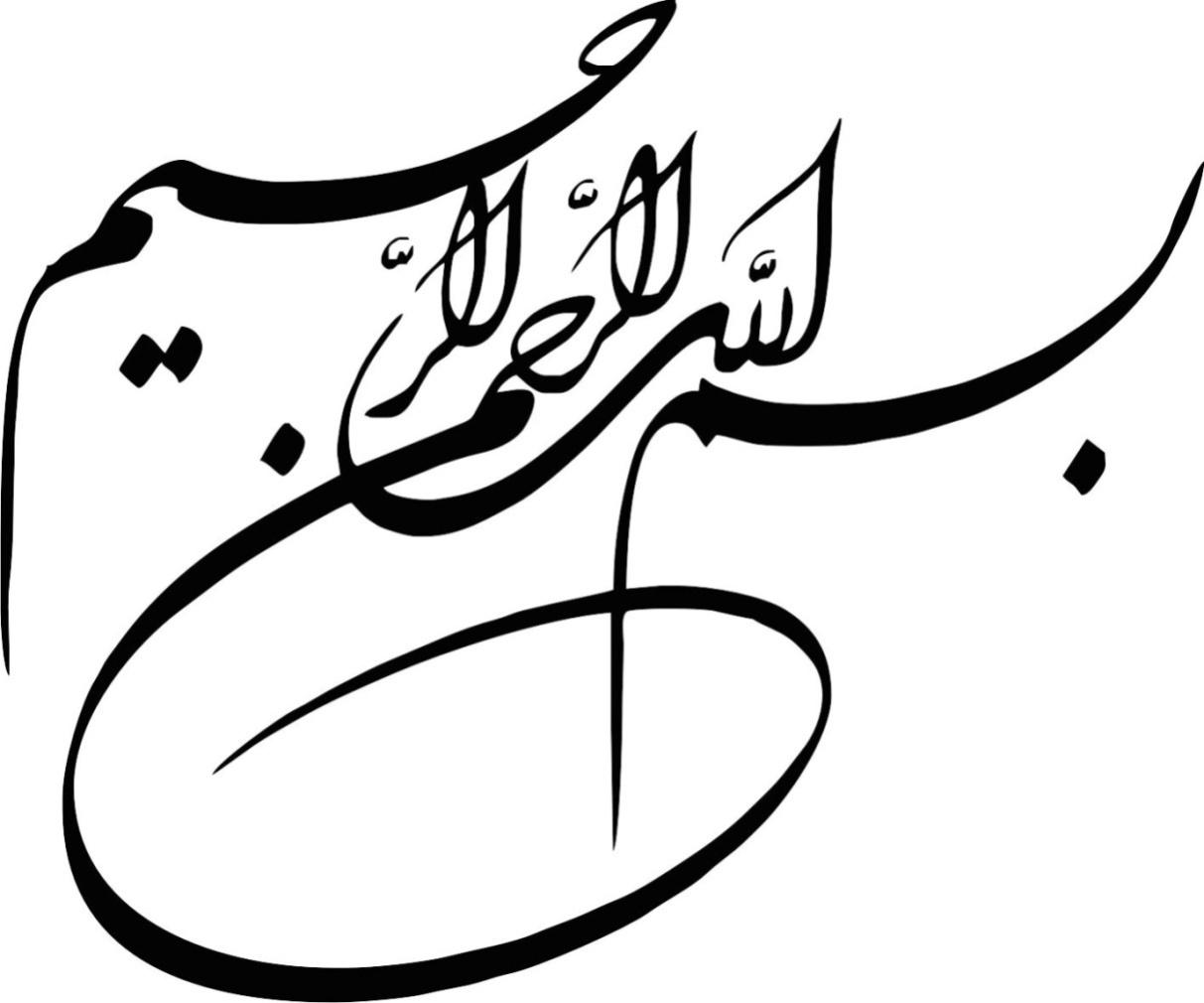 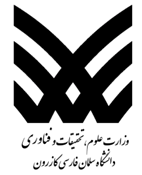 دانشگاه سلمان فارسی کازرون دانشکدۀ ادبیات و علوم انسانیگروه زبان و ادبیات فارسیپایان‌نامۀ کارشناسی ارشد رشتۀ  زبان و ادبیات فارسی گرایشِ ادبیات محض/ نگارش و ویرایشعنوان پایان‌نامهاستاد/استادان راهنما: در صورتی که بیش از یک استاد راهنما باشددکتر نام استاد راهنمااستاد/استادان مشاور: در صورتی که بیش از یک استاد مشاور باشددکتر نام استاد مشاوردانشجو:نام دانشجوبهمن 1403صفحه منشور اخلاق  (در صورت وجود)تعهدنامۀ اصالت اثراين‌جانب			دانشجوى مقطع کارشناسی ارشد رشتۀ			متعهد مى‌شوم که مطالب مندرج در اين پایان نامه و بروندادهاى حاصل از آن، دستاورد پژوهشى اين‌جانب با اشراف و راهنمايىِ استاد/استادان			است و آن دسته از مطالب اين  پایان‌نامه که حاصل تحقيقات ديگران بوده نيز طبق شيوه‌نامه‌هاى مصوّبِ ارجاع، مستند شده و در فهرست منابع و مآخذ اين پژوهش آمده است. ضمنا اظهار مى‌دارم که اين  پایان‌نامه پيش‌تر براى دريافت هيچ مدرک تحصيلى ارائه نشده است. بديهى است دانشگاه سلمان فارسی کازرون براى خود اين حق را قائل است که در صورت احراز و اثبات هر گونه تخلف در اين باره، مدرک تحصيلى اين‌جانب را از درجۀ اعتبار ساقط نمايد و ضمن درج موضوع در جرايد کثير الانتشار، کليۀ امتيازات و حقوقى را که به موجب آن پس از دوران تحصيل، از آنها بهره‌مند گشته‌ام، از اين‌جانب سلب و به طرف ذى‌نفع مسترد کند.نام و نام خانوادگى دانشجو:					امضاءنام و نام خانوادگى استاد (/ استادان) راهنما:			امضاء  دانشگاه سلمان فارسی کازرون   دانشکدۀ ادبیات و علوم انسانی  گروه زبان و ادبیات فارسی  پايان‌نامۀ آقای/خانم  نام و نام خانوادگی دانشجو  دانشجوی رشتۀ ..... گرایشِ ...   عنوان پایان‌نامه  به عنوان بخشی از ملزومات درجۀ کارشناسی ارشد  در تاريخ 01/04/1402 با حضور هيئت داوران زير بررسی شد و با درجۀ ............ به تصويب نهايی رسيد.  استاد راهنمای پایان‌نامه؛ راهنما با مرتبۀ علمی .................		                       امضا  استاد مشاور پایان‌نامه؛ دکتر ................ با مرتبۀ علمی ................		       امضا  استاد داور داخل گروه؛ دکتر ............. با مرتبۀ ............	..........			       امضا  استاد داور خارج از گروه؛ دکتر .................... با مرتبۀ علمی ... از دانشگاه                           امضا    مهر و امضای مدیر گروهمتن سپاسگزاریمتن تقدیم نامه:عنواننام دانشجوچکیدهمتن چکیده فارسیکلیدواژه‌ها: کلیدواژه‌های فارسی.فهرست شکل‌ها	عنوان									صفحهشکل 1-1 آرم دانشگاه سلمان فارسی کازرون 	1فهرست جدول‌ها	عنوان									صفحهجدول 1-1 مثال	1فصل اول
عنوان فصل اول1-1-  بخش اول1-1-1- زیربخش اولدر این فصل .... (متن با قلمِ irnazanin13 عادی نوشته می‌شود)شکل 1-1 آرم دانشگاه سلمان فارسی کازرون جدول 1-1 مثالمنابع و مآخذدر رشته‌های علوم انسانی و متن‌محور نظام « APA, MLA » به کار گرفته می‌شود!مقاله:نام خانوادگی نویسنده اول، نام نویسنده اول؛ نام نویسنده دوم نام خانوادگی نویسنده دوم؛ نام نویسنده سوم نام خانوادگی نویسنده سوم؛ .... و نام نویسنده آخر نام خانوادگی نویسنده آخر، سال، عنوان، کنفرانس/ژورنال.Family Of first author, name of first author; name of second author family of second author; name of third author family of third author; …. and name of last author family of last author, year, title, Journal/conference.کتاب:نام خانوادگی نویسنده اول، نام نویسنده اول، نام نویسنده دوم نام خانوادگی نویسنده دوم، نام نویسنده سوم نام خانوادگی نویسنده سوم، ...، و نام نویسنده آخر نام خانوادگی نویسنده آخر. سال انتشار. عنوان. محل نشر : نام ناشر.Family Of first author, name of first author, name of second author family of second author, name of third author family of third author, …. , and name of last author family of last author. year. title. Public place: publisher.کتاب ترجمه شده:نام خانوادگی نویسنده اول، نام نویسنده اول، نام نویسنده دوم نام خانوادگی نویسنده دوم، نام نویسنده سوم نام خانوادگی نویسنده سوم، ...، و نام نویسنده آخر نام خانوادگی نویسنده آخر. سال انتشار. عنوان. ترجمۀ نام مترجم نام خانوادگی مترجم. سال ترجمه (در صورت وجود). محل نشر: نام ناشر.Family Of first author, name of first author, name of second author family of second author, name of third author family of third author, …. , and name of last author family of last author. year. title. Translated by name of translator family of translator. translation year (optional). public place: publisher.کتاب با نام ویراستیار:نام خانوادگی نویسنده اول، نام نویسنده اول، نام نویسنده دوم نام خانوادگی نویسنده دوم، نام نویسنده سوم نام خانوادگی نویسنده سوم، ...، و نام نویسنده آخر نام خانوادگی نویسنده آخر. سال انتشار. عنوان. ویراستیار نام مترجم نام خانوادگی ویراستیار. محل نشر: نام ناشر.Family Of first author, name of first author, name of second author family of second author, name of third author family of third author, …. , and name of last author family of last author. year. title. Edited by [or ed. or Compiled by or comp.] name of editor family of editor. public place: publisher.نام سایت به همراه تاریخ بازدید:Site name, Retrieved month day, year, url address.مثال :University of Isfahan, Retrieved August 10, 2016, http://ui.ac.ir.کتاب با نام نویسنده ناشناس:ناشناس. سال. عنوان. محل نشر : نام ناشر.Anon. year. Title. public place: publisher.کتاب، نویسنده کتاب با نام مستعار:نام مستعار نویسنده ]مستعار[. سال. عنوان. محل نشر: نام ناشر.Pseudonym name [pseud]. year. Title. public place: publisher.کتاب با نام اصلی و نام مستعار نویسنده (نام مستعار نویسنده شناخته شده‌تر شده است):فامیل مستعار، نام مستعار  ]نام اصلی نویسنده نام خانوادگی اصلی نویسنده[. سال. عنوان. محل نشر: نام ناشر.Pseudonym name [main name and family]. year. Title. public place: publisher.نام توصیفی یا ارگان به جای نام نویسنده:نام ارگان یا نام توصیفی. سال. عنوان. محل نشر : نام ناشر.کتاب با شماره ویرایش :نام خانوادگی نویسنده اول، نام نویسنده اول، نام نویسنده دوم نام خانوادگی نویسنده دوم، نام نویسنده سوم نام خانوادگی نویسنده سوم، ...، و نام نویسنده آخر نام خانوادگی نویسنده آخر. سال انتشار. عنوان. ویرایش چندم. محل نشر: نام ناشر.Family Of first author, name of first author, name of second author family of second author, name of third author family of third author, …. , and name of last author family of last author. year. title. 4th ed. Public place: publisher.کتاب با همکاری :نام خانوادگی نویسنده اول، نام نویسنده اول، نام نویسنده دوم نام خانوادگی نویسنده دوم، نام نویسنده سوم نام خانوادگی نویسنده سوم، ...، و نام نویسنده آخر نام خانوادگی نویسنده آخر. سال انتشار. عنوان. با همکاری نام همکار نام خانوادگی همکار. محل نشر: نام ناشر.Family Of first author, name of first author, name of second author family of second author, name of third author family of third author, …. , and name of last author family of last author. year. title. With name family. Public place: publisher.توضیح:برای سال انتشار کتاب ها آخرین سال انتشار نوشته شود.واژه‌نامهپیوست‌هاAbstractمتن چکیده انگلیسیKeywords: کلیدواژه های انگلیسیUniversity of Salman Farsi KazerunFaculty of Literature and HumanitiesDepartment of Persian Language and LiteratureA thesis entitledTitle of thesis here [font size 14, bold]was submitted byStudent Name here [font size 12, bold]in partial fulfillment of the requirement for the award of the degree of (Master of Art / Master of  Science)The degree, evaluated as "excellent/ very good/ good/ intermediate", was awarded on 01-01-2023by the following examination committee.Head of the departmentName and signature:University of Salman Farsi KazerunFaculty of Literature and HumanitiesDepartment of Persian Language and Literature(M.Sc. / M.A.) ThesisTitle ThesisSupervisor/Supervisors:اگر بیش از یک استاد راهنما داریدDr. استاد راهنماAdvisor/Advisors: اگر بیش از یک استاد راهنما داریدDr. استاد مشاورBy:دانشجوتاریخ میلادیـ براى همۀ  رساله‌هاى تدوين‌شده در دانشگاه سلمان فارسی کازرون عبارت زير درج شود:کليۀ حقوق مادى و معنوى مترتب بر دستاوردهاى مطالعات و نوآورى‌هاى ناشى از پژوهش در اين  پایان نامه در چارچوب آيين‌نامۀ مالکيتِ فکرى و تجارى‌سازىِ دانشگاه تعيين مى‌شود.Full nameAcademic rankInstituteSignatureSupervisorDr. …Associate ProfessorUniversity of Salman Farsi KazerunCo-SupervisorDr. …Professor (Full)University of  Salman Farsi KazerunAdvisorDr. …Assistant ProfessorUniversity of Salman Farsi KazerunInternal assessorDr. …Associate ProfessorUniversity of Salman Farsi KazerunExternal  assessorDr. …Associate ProfessorUniversity of …